NOME COGNOME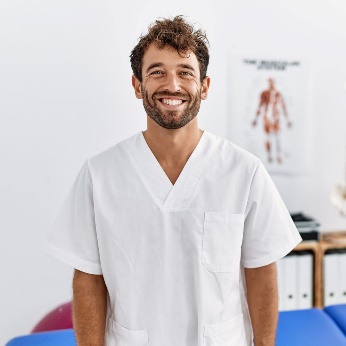 NOME COGNOMENOME COGNOMENOME COGNOMENOME COGNOMENOME COGNOMENOME COGNOMENOME COGNOMEPOSIZIONE LAVORATIVAPOSIZIONE LAVORATIVAPOSIZIONE LAVORATIVANOME COGNOMENOME COGNOMENOME COGNOMENOME COGNOMEScrivi qualcheRiga su di te.Evidenzia la tua specializzazioneE i tuoi obiettivi professionaliScrivi qualcheRiga su di te.Evidenzia la tua specializzazioneE i tuoi obiettivi professionaliScrivi qualcheRiga su di te.Evidenzia la tua specializzazioneE i tuoi obiettivi professionaliEsperienze ProfessionaliEsperienze ProfessionaliEsperienze ProfessionaliData inizio – Data fine | CittàPosizione lavorativa Nome StrutturaMansione 1Mansione 2Mansione 3Mansione 4Data inizio – Data fine | CittàPosizione lavorativa Nome StrutturaMansione 1Mansione 2Mansione 3Mansione 4Data inizio – Data fine | CittàPosizione lavorativa Nome StrutturaMansione 1Mansione 2Mansione 3Mansione 4Data inizio – Data fine | CittàPosizione lavorativa Nome StrutturaMansione 1Mansione 2Mansione 3Mansione 4Data inizio – Data fine | CittàPosizione lavorativa Nome StrutturaMansione 1Mansione 2Mansione 3Mansione 4Data inizio – Data fine | CittàPosizione lavorativa Nome StrutturaMansione 1Mansione 2Mansione 3Mansione 4Data inizio – Data fine | CittàPosizione lavorativa Nome StrutturaMansione 1Mansione 2Mansione 3Mansione 4Data inizio – Data fine | CittàPosizione lavorativa Nome StrutturaMansione 1Mansione 2Mansione 3Mansione 4Data inizio – Data fine | CittàPosizione lavorativa Nome StrutturaMansione 1Mansione 2Mansione 3Mansione 4Data inizio – Data fine | CittàPosizione lavorativa Nome StrutturaMansione 1Mansione 2Mansione 3Mansione 4Data inizio – Data fine | CittàPosizione lavorativa Nome StrutturaMansione 1Mansione 2Mansione 3Mansione 4Data inizio – Data fine | CittàPosizione lavorativa Nome StrutturaMansione 1Mansione 2Mansione 3Mansione 4Data inizio – Data fine | CittàPosizione lavorativa Nome StrutturaMansione 1Mansione 2Mansione 3Mansione 4Data inizio – Data fine | CittàPosizione lavorativa Nome StrutturaMansione 1Mansione 2Mansione 3Mansione 4Data inizio – Data fine | CittàPosizione lavorativa Nome StrutturaMansione 1Mansione 2Mansione 3Mansione 4Data inizio – Data fine | CittàPosizione lavorativa Nome StrutturaMansione 1Mansione 2Mansione 3Mansione 4Data inizio – Data fine | CittàPosizione lavorativa Nome StrutturaMansione 1Mansione 2Mansione 3Mansione 4Data inizio – Data fine | CittàPosizione lavorativa Nome StrutturaMansione 1Mansione 2Mansione 3Mansione 4Laurea in Anno(Classe X)Università |X/110Liceo XNome | anno | X/100Laurea in Anno(Classe X)Università |X/110Liceo XNome | anno | X/100Hard SkillSkill 1Skill 2Skill 3Skill 4Skill 5Skill 6Skill 7Hard SkillSkill 1Skill 2Skill 3Skill 4Skill 5Skill 6Skill 7Soft SkillSkill 1Skill 2Skill 3Skill 4 Skill 5LingueLingua 1 LIVELLOLingua 2 LIVELLO Città - CAP
333 nome.cognome@email.comAutorizzo il trattamento dei dati personali contenuti nel mio curriculum vitae in base all’art. 13 del D.Lgs.196/03 e all’art. 13 GDPR 679/16 